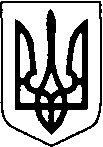 ВОЛИНСЬКА ОБЛАСНА РАДАВОЛИНСЬКИЙ ОБЛАСНИЙ ЕКОЛОГО-НАТУРАЛІСТИЧНИЙ ЦЕНТРН А К А ЗКод ЄДРПОУ 2173319020 травня 2022 року                     м. Луцьк                                          № 26/о/д                             Про відзначення дипломамиучасників обласної екологічної online конференції «Екологічні наслідки воєнних дій та шляхи їхнього подолання»Відповідно до листа Волинського обласного еколо-натуралістичного центру Волинської обласної ради від 02.05.2022 року №122/01-30 «Про проведення обласної екологічної online конференції», з метою активізації участі учнівської та студентської молоді в природоохоронній та дослідно- експериментальній роботі в галузі екології, лісового господарства, об’єднання зусиль науковців, освітян, учнів, лісівників та громадськості заради з’ясування екологічних наслідків воєнних дій на території України та шляхів їхнього подолання.У заході взяло участь 83 учасника з 27 територіальних громад.За результатами роботи online-конференціїНАКАЗУЮ:1. Надати диплом Волинського обласного еколого-натуралістичного центру Волинської обласної ради за участь та науково-дослідницький підхід до розкриття теми «Екологічні наслідки воєнних дій та шляхи їхнього подолання»: обласній екологічній конференції:Іванціву Василю Володимировичу, завідувачу кафедри екології та агрономії Луцького національного технічного університету;Іванців Оксані Ярославівні, доценту кафедри ботаніки і методики викладання природничих дисциплін Волинського національного університету імені Лесі Українки;Зубехіній Тетяні Василівні, завідуючій кафедри економіки та туризму Академії рекреаційних технологій та права;Коцуну Борису Борисовичу, доценту кафедри теорії і методики початкової освіти, кандидату педагогічних наук Волинського національного університету імені Лесі Українки;Бабелясу Борису Павловичу, начальнику відділу лісового господарства Волинського обласного управління лісового та мисливського господарства;Юхимчук Валентині Петрівні, керівнику-координатору Лісівничого молодіжного центру;Денесюк Оксані Володимирівні, вчителю основ здоров'я та хімії Річицького ліцею Забродівської сільської ради;Банзерук Оксані Юріївні, вчителю біології ліцею села Нуйно Сошичненської сільської ради;Петрик Наталії Іванівні, керівнику гуртка Волинського обласного еколого-натуралістичного центру Волинської обласної ради;Аврамук Соломії, вихованці Ратнівського центру дитячої та юнацької творчості;Ковальчук Дарина, учениця 11 класу ліцею № 1 смт Ратне В. Газіні Ратнівської селищної ради;Сидорук Надії, учениці 8 класу Скулинського ліцею Колодяжненської селищної ради;Кухарчук Ірині, учениці 9 класу загальноосвітньої школи І-ІІІ ступеня    №2 смт Ратне ім. М. Заліпи;Новосаду Владиславу, учню 9 класу Четвертнянського ліцею Колківської селищної ради;Михалевич Вікторії, учениці 10 класу Замшанівського ліцею Зобродівської сільської ради Ковельського району.2. Методисту відділу екології Юлії БОНДАРЕНКО за матеріалами конференції підготувати інформаційну збірку «Екологічні наслідки воєнних дій та шляхи їнього подолання».3. Контроль за виконанням наказу покласти на заступника  директора з навчально-методичної роботи Володимира ПШИБЕЛЬСЬКОГО.Директор                                                                           Валентина ОСТАПЧУКЗаступник директора  з навчально-виховної роботи     _____________  Володимир ПШИБЕЛЬСЬКИЙ  __________________ 2022 рокуЗ наказом ознайомлена:_______________ Юлія БОНДАРЕНКО______________ 